Сумська міська радаVІI СКЛИКАННЯ       СЕСІЯРІШЕННЯвід                     2018 року  №        -МРм. СумиРозглянувши звернення суб’єкта господарювання, надані документи, відповідно до протоколу засідання постійної комісії з питань архітектури, містобудування, регулювання земельних відносин, природокористування та екології Сумської міської ради від 08.11.2018 № 133, статті 33 Закону України «Про оренду землі», керуючись пунктом 34 частини першої статті 26 Закону України «Про місцеве самоврядування в Україні», Сумська міська рада  ВИРІШИЛА:Відмовити ПАТ «Сумське НВО» (05747991) у поновленні договору оренди земельної ділянки за адресою: м. Суми, вул. Горького, 56, площею 1,1980 га, кадастровий номер 5910136600:18:001:0013, укладеного 07 грудня 2011 року (зі змінами), номер запису про інше речове право: 4270131 від 16.01.2014, категорія та функціональне призначення земельної ділянки: землі житлової та громадської забудови, під розміщеною автостоянкою.Сумський міський голова						О.М. ЛисенкоВиконавець: Клименко Ю.М.Ініціатор розгляду питання – постійна комісія з питань архітектури, містобудування, регулювання земельних відносин, природокористування та екології Сумської міської радиПроект рішення підготовлено департаментом забезпечення ресурсних платежів Сумської міської ради.Доповідач – департамент забезпечення ресурсних платежів Сумської міської ради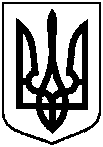 Проект оприлюднено«__»_________________2018 р.Про відмову у поновленні договору оренди земельної ділянки, укладеного з ПАТ «Сумське НВО» за адресою:                м. Суми, вул. Горького, 56